29/4/2020Nastavna jedinica: My music, I can play…ListenDraga djeco, sigurna sam da ste do danas svi već naučili nazive glazbenih instrumenata (TRUMPET, GUITAR, DRUM, PIANO, RECORDER). Danas ćemo uraditi priču na stranici 77 vašega udžbenika. Otvorite vaš udžbenik. Pogledajte slike. Što se dogodilo?Lilly je došla mami u kuhinju. Rekla je: Mummy! I can play the trumpet! Listen (Mami! Ai ken plei  ð trampit. Lisn.) – Mama ja mogu svirati trubu! Poslušaj!Mama je bila zauzeta svojim poslom. Prala je posuđe. Pa je rekla: No Lilly! Not now! (Nou Lili! Not nau!) – Ne Lili! Ne sada!Liam je otišao tati u radnu sobu. Rekao je: Daddy! I can play the guitar! Listen! (Dedi! Ai ken plei ð ɡitɑː(r)! Lisn!) – Tata! Ja mogu svirati gitaru! Poslušaj!Tata je bio zauzet svojim poslom pa je rekao: No, Liam! Not now! (Nou Liam! Not nau!) – Ne Liame! Ne sada!Lilly i Liam su otišli svirati u vrt. Tamo je bila dadilja. Rekli su: Nanny, listen! (Neni, lisn!) – Poslušaj dadiljo. Nanny Rose je odgovorila: Oh, Well done (Ou, vel dan) – Oh, odlično! Pozvala je Čarlija i djecu da zajedno sviraju u vrtu: Let's all play (Lec ol plei) – Hajdemo svi svirati.Music is fun (Mjuzik iz fan) – Glazba je zabavna, rekao je Liam.Pročitajte ovu stranicu tri puta, onako kako se čita – pogledajte zagrade. Sigurna sam da niste zaboravili kako se izgovara ð. Ono se izgovara slično kao glas d. Možete i pogledati sadržaj ove lekcije na vašem DVD-u ukoliko ste u mogućnosti.Uradite stranicu 44 u vašim radnim bilježnicama.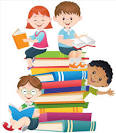 